Новые документы в системе «Техэксперт: Нефтегазовый комплекс»за сентябрьНормы, правила, стандарты нефтегазового комплекса.58 документов (представлены наиболее интересные) ГОСТ от 10.08.2022 N 34864-2022 «Средства ликвидации аварий в скважинах. Термины и определения».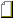  ГОСТ от 17.08.2022 N 10289-2022 «Масло для судовых газовых турбин. Техническиеусловия». ГОСТ Р от 17.08.2022 N 52332-2022 «Топлива авиационные. Определение температурызамерзания методом автоматического фазового перехода». ПНСТ от 30.08.2022 N 620-2022 «Нефтяная и газовая промышленность. Системы подводной добычи. Трубопроводы и трубная арматура. Общие положения».Поправка к ГОСТ 9544-2015 от 30.08.2022 «Арматура трубопроводная. Нормы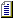 герметичности затворов». #E#E#E#E#E#E#G0#M12291 461700002Основы правового регулирования нефтегазового комплекса#S.19 документов (представлены наиболее важные)#E Приказ Минэнерго России от 31.03.2022 N 278 «Об утверждении примерной формы специального инвестиционного контракта применительно к нефтеперерабатывающей, газоперерабатывающей, нефтегазохимической, угольной и электроэнергетической отраслям промышленности». Постановление Правительства РФ от 02.09.2022 N 1554 «О внесении изменения в Основные положения формирования и государственного регулирования цен на газ, тарифов на услуги по его транспортировке, платы за технологическое присоединение газоиспользующего оборудования к газораспределительным сетям на территории Российской Федерации и платы за технологическое присоединение к магистральным газопроводам строящихся и реконструируемых газопроводов, предназначенных для транспортировки газа от магистральных газопроводов до объектов капитального строительства, и газопроводов, предназначенных для транспортировки газа от месторождений природного газа до магистрального газопровода».Проект Федерального закона N 196097-8. Внесен в Государственную Думу 15.09.2022. «О внесении изменений в статьи 3 и 24 Закона Российской Федерации "О недрах"».Комментарии, статьи, консультации15 консультаций (представлены наиболее интересные)#P 3 0 1 4 351677341 351677343 351677345 351677348 0100010000001010000000000000000000000000FFFFFFFF#G0 Консультация от 07.09.2022 «Подтверждение соответствия арматуры, применяемой в составе оборудования, эксплуатируемого во взрывоопасных средах, требованиям ТР ТС 012/2011 необходимо». Консультация от 07.09.2022 «Применение промысловых трубопроводов, выполненных из гибкой полимерно-армированной трубы, возможно только на основании проектной документации». Консультация от 07.09.2022 «Объект, на котором обращаются РИ 4 и 5 категории по потенциальной радиационной опасности, требует обеспечения физической защиты не ниже уровня Г». Консультация от 07.09.2022 «Документы, регулирующие лабораторные исследования образцов насосно-компрессорных труб».